REGIDORES POR EL PRINCIPIO DE REPRESENTACIÓN PROPORCIONAL, QUE HABRÁN DE INTEGRAR LOS AYUNTAMIENTOS DE LOS MUNICIPIOS DEL ESTADO DE BAJA CALIFORNIA.XXII Ayuntamiento del Municipio de MexicaliXXII Ayuntamiento del Municipio de MexicaliXXII Ayuntamiento del Municipio de MexicaliXXII Ayuntamiento del Municipio de MexicaliXXII Ayuntamiento del Municipio de MexicaliXXII Ayuntamiento del Municipio de MexicaliCircuncripciónPartido PolíticoNombrePrimer ApellidoSegundo ApellidoSexoPrimera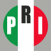 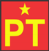 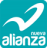 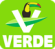 Samuel EnriqueRamosFloresMPrimeraAdrianaFloresRamírezFPrimeraFrancisco JavierCitalCamachoMPrimera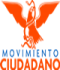 Ramón AdriánMarínCotaMPrimera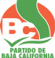 Gisela GuadalupeAcosta CervantesFPrimera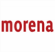 Alejandra María AngHernándezMPrimera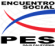 Jesús Héctor VegaOlivaresFXXII Ayuntamiento del Municipio de TijuanaXXII Ayuntamiento del Municipio de TijuanaXXII Ayuntamiento del Municipio de TijuanaXXII Ayuntamiento del Municipio de TijuanaXXII Ayuntamiento del Municipio de TijuanaXXII Ayuntamiento del Municipio de TijuanaCircuncripciónPartido Político/Candidato IndependienteNombrePrimer ApellidoSegundo ApellidoSexoPrimeraJosé Manuel de JesúsOrtizAmpudiaMPrimeraMónica JulianaVegaAguirreFPrimeraManuel FranciscoRodríguezMonarrezMPrimeraEligioValenciaLópezMPrimeraAnel FabiolaMartínezGutiérrezFPrimeraMarco AntonioRomeroArizpeMPrimeraGastón Luken GarzaRoberto José QuijanoSosaMXXII Ayuntamiento del Municipio de EnsenadaXXII Ayuntamiento del Municipio de EnsenadaXXII Ayuntamiento del Municipio de EnsenadaXXII Ayuntamiento del Municipio de EnsenadaXXII Ayuntamiento del Municipio de EnsenadaXXII Ayuntamiento del Municipio de EnsenadaCircuncripciónPartido Político/Candidato IndependienteNombrePrimer ApellidoSegundo ApellidoSexoPrimera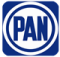 Jorge CamargoVillaMPrimeraOmar García ArámbulaCristian IvánVázquezGonzálezMPrimeraTeodoro AugustoAraizaCastañosMPrimeraRamón IvánDuarteCordovaMPrimera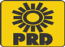 David Alfredo Del MoralSilvaMPrimeraJosé Alfredo Rosales GreenRodolfoMelladoPérezMXXII Ayuntamiento del Municipio de TecateXXII Ayuntamiento del Municipio de TecateXXII Ayuntamiento del Municipio de TecateXXII Ayuntamiento del Municipio de TecateXXII Ayuntamiento del Municipio de TecateXXII Ayuntamiento del Municipio de TecateCircuncripciónPartido Político/Candidato IndependienteNombrePrimer ApellidoSegundo ApellidoSexoPrimeraJacinta RaquelQuinteroArmentaFPrimeraCésar Iván Sánchez ÁlvarezJesús AlfonsoArámburoZatarainMPrimeraJudithArmentaCruzFPrimeraOlga ZulemaAdamsPereyraFPrimeraPatricia GuadalupeDe LeónRamosFVII Ayuntamiento del Municipio de Playas de RosaritoVII Ayuntamiento del Municipio de Playas de RosaritoVII Ayuntamiento del Municipio de Playas de RosaritoVII Ayuntamiento del Municipio de Playas de RosaritoVII Ayuntamiento del Municipio de Playas de RosaritoVII Ayuntamiento del Municipio de Playas de RosaritoCircuncripciónPartido Político/Candidato IndependienteNombrePrimer ApellidoSegundo ApellidoSexoPrimeraAna ClaudiaAraujoLuevanosFPrimeraJulio CesarGarcíaSernaMPrimeraJuan Carlos Molina TorresManuel SalazarMartínezFPrimeraMario EnriqueHernándezMartínezFPrimeraEliasMendozaRojasF